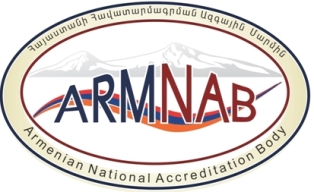 	«Հավատարմագրման ազգային մարմին» ՊՈԱԿ-ի տնօրեն` _____________________________                                                                                                             (անունը, ազգանունը)ՀԱՅՏԳՕՍՏ ԻՍՕ/ԻԷԿ 17025-2019 ստանդարտի պահանջներին համապատասխան խնդրում եմ հավատարմագրել ստորև նշված փորձարկման լաբորատորիանԸնդհանուր տեղեկատվությունՀայտին կից ներկայացնում եմ հետևյալ փաստաթղթերը`	Հավատարմագրման ոլորտը,Հարցաթերթը,Որակավորման ստուգումներին (PT) և/կամ միջլաբորատոր համեմատություններին (ILC) մասնակցելու վերաբերյալ տեղեկատվությունը և Պլանը,Կառավարման համակարգի փաստաթղթերի պատճենները (Ձեռնարկը,  արդյունքների հավաստիության ընթացաստուգման ընթացակարգը, այդ թվում PT/ILC մասնակցության ընթացակարգը, անձնակազմի մոնիթորինգի, բողոքների (գանգատների) քննարկման, փաստաթղթերի, գրառումների կառավարման, ռիսկի և հնարավորությունների հետ կապված գործողությունների, բարելավման, ղեկավարության կողմից վերլուծության, ներքին աուդիտի, ուղղիչ գործողությունների ընթացակարգերը, քաղաքականությունները,  կարգերը և այլն), Տեղեկատվություն լաբորատորիայի սենք(եր)ի վերաբերյալ, Տեղեկատվություն լաբորատորիայի ստանդարտ (տիպային) նմուշներով հագեցվածության վերաբերյալ,Տեղեկատվություն նմուշառման համար անհրաժեշտ չափման միջոցներով (նմուշառման գործիքներով) հագեցվածության վերաբերյալ,Կիրառվող ստանդարտների, ընթացակարգերի, տեխնիկական կանոնակարգերի և իրավական ակտերի ցանկը,Տեխնիկական ռեսուրսներով հագեցվածությունը,Լաբորատորիայի անձնակազմը,Տեղեկատվություն փորձարկման լաբորատորիայի կազմակերպական կառուցվածքի վերաբերյալ` ընդգծելով կազմակերպությունում դրա դիրքը,Իրավաբանական  անձի գործունեության վերաբերյալ ընդհանուր տեղեկատվություն, ինչպես նաև ՀԳՄ-ի կողմից մատուցվող ծառայությունների նկարագիրը,ՀԳՄ-ի անձնակազմի որակավորման/վերապատրաստման դասընթացներին մասնակցությունը հավաստող փաստաթղթերը,Կազմակերպության կանոնադրության և ՀՀ Արդարադատության նախարարության Պետական ռեգիստրի գործակալության պետական միասնական գրանցամատյանից քաղվածքի կամ պետական գրանցման վկայականի պատճենները,Լաբորատորիայի սենք(եր)ի՝ անշարժ գույքի նկատմամբ իրավունքների պետական գրանցման վկայական(ներ)ի պատճեն(ներ)ը,Հավատարմագրման ոլորտում ընդգրկված արտադրանքի/օբյեկտի փորձարկում իրականացնելու համար նախատեսված բոլոր սարքավորումների ձեռքբերման վերաբերյալ տեղեկատվությունը (գնման ակտի, Պայմանագրի և այլ փաստաթղթերի պատճենները, որոնք կապացուցեն, որ սարքավորումները հանդիսանում են լաբորատորիայի սեփականությունը կամ վարձակալված են):    Հայտատու կազմակերպության ղեկավար`  --------------------------       -----------------------
                                                                                                     (ստորագրությունը)                 (անունը, ազգանունը)«-----» ---------------- 20   թ.Հայտի գրանցման համարըՀամապատասխանության գնահատման մարմնի (լաբորատորիայի) անվանումը ________________________________________________________________________________Լաբորատորիայի գործունեության իրականացման վայր(եր)ը ________________________________________________________________________________Հեռախոս__________________________  Ֆաքս _________________________________Էլեկտրոնային փոստի հասցեն _______________________________________
Ինտերնետային կայքէջի հասցեն _____________________________________	Լաբորատորիայի ղեկավար _________________________________________________                                                                (անունը, հայրանունը, ազգանունը)Կապի համար պատասխանատու ____________________________________________
                                                                                     (անունը, ազգանունը, պաշտոնը)Հեռախոս _______________________________________Էլեկտրոնային փոստի հասցեն ____________________Կառավարման համակարգի պատասխանատու _______________________________________________________________________________
                                                            (անունը, ազգանունը, պաշտոնը)________________________________________________________________________________Լաբորատորիայի աշխատակիցների թիվը _________Հայտատու կազմակերպության անվանումը և կազմակերպաիրավական ձևը ________________________________________________________________________________
Հայտատու կազմակերպության ղեկավար _____________________________________________________________________________                                                                        (անունը, ազգանունը)Հայտատու կազմակերպության իրավաբանական անձի գտնվելու վայրը_______________________________________________________________________________Հայտատու կազմակերպության բանկային հաշվեհամարը (տվյալները)____________________________________________________________________________	Կիրառվում են` ստանդարտ փորձարկման մեթոդներ ոչ ստանդարտ փորձարկման մեթոդներ**Ծանոթություն. Ոչ ստանդարտ փորձարկման մեթոդներ կիրառելիս հայտին կից ներկայացնել վավերացված փորձարկման  մեթոդները:Արդյո՞ք լաբորատորիան հավատարմագրված է այլ հավատարմագրման մարմնի կողմից. Այո       ՈչԵթե «Այո», ներկայացնել հավատարմագրման վկայագրի և հավատարմագրման ոլորտի պատճենը:Հայտատուն հայտարարում է, որ.Ծանոթ եմ հավատարմագրման չափանիշներին, կանոններին և գործընթացին.Համաձայն եմ հավատարմագրման ամբողջ ժամանակահատվածում իրականացնել Հավատարմագրման ազգային մարմնի պահանջները հավատարմագրման վերաբերյալ.Երաշխավորում եմ ցանկացած տեսակի ճնշման բացառումը, այդ թվում`  կոմերցիոն, ֆինանսական, որը կարող է ազդել համապատասխանության գնահատման աշխատանքների արդյունքների վրա:Հայտատուն պարտավոր է.Մշտապես համապատասխանել հավատարմագրման չափանիշներին.Ստեղծել անհրաժեշտ պայմաններ գնահատումների իրականացումը ապահովելու համար.Կատարել հավատարմագրման պահանջները և ԻՍՕ/ԻԷԿ 17011 ստանդարտով սահմանված պարտավորությունները.Հավատարմագրման ազգային մարմնի պահանջի դեպքում տրամադրել անհրաժեշտ լրացուցիչ տեղեկատվություն.Անկախ հավատարմագրման արդյունքներից կատարել հավատարմագրման գործընթացի և հետագա հավատարմագրված լինելու հետ առնչվող բոլոր վճարումները: